EMPLOYMENT APPLICATION INSTRUCTIONSThank you for your interest in Harambee Community Services!The employment application can be filled out on your computer.  If you received a paper copy of this application and want to fill it out on your computer, email HR@harambeekc.org and request the application be sent to you via email.If you complete this application by hand, please print neatly and legibly.APPLICATION INSTRUCTIONS:Download the file to your computer.  If you fill out the application in your browser, the information is not saved and it will be blank when emailed to us.Complete the entire application including the eight questions at the end.  Please remember to include your full address including street, city, state and zip code. Be sure to include your email address and telephone.  If you have a resume, you can attach it but you'll still need to complete the entire application.  Read the entire application carefully and sign and date the application.You may either fax or email the application to Human ResourcesEmail Address: HR@Harambeekc.orgFax: (510) 338-9238Thank you,Harambee Community Services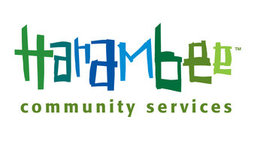 Employment ApplicationHCS is Proud to be An Equal Opportunity EmployerPlease PrintPosition Applying for:  	_________________________________________	Desired Hourly Pay:	_____________________Date of Application:	 _________________________________________ 	Date Available for Work:	_____________________How did you hear about us? Please be specific:______________________________________________________________________SCHEDULEPlease keep in mind that schedules and shifts may vary depending on position, season and position. Additionally, the hours may vary from week to week, depending on our organization's needs. Please list only the times/days you are available to work below.PERSONAL INFORMATION EDUCATIONYou must complete this section even if attaching a resume. EMPLOYMENT HISTORYList below all present and past employment starting with your most recent employer (last five years is sufficient). You must complete this section even if attaching a resume. REFERENCESPlease list contact information for at least 2 professional references below. The 3rd reference can be from someone not related to you who has known you for at least a year:LICENSES and CERTIFICATIONSList all applicable licenses and certifications.1.  _____________________________________________________________________________________________________2  _____________________________________________________________________________________________________3  _____________________________________________________________________________________________________4  _____________________________________________________________________________________________________REASONABLE ACCOMMODATIONTo the best of your knowledge, are you able to perform the essential functions of the job for which you are applying, either with or without reasonable accommodation?     Yes             NoIf no, please describe the functions that cannot be performed. _______________________________________________________________________________________________________________________________________________________________________________________________________________________________________________________________________________________________________________(Note: We comply with the ADA and consider reasonable accommodation measures that may be necessary for eligible applicants/employees to perform essential functions.  Hire may be subject to passing a medical examination and may be subject to skill and agility tests.)APPLICANT QUESTIONS1. Thank you for choosing Harambee, why did you choose us?2. What are you passionate about?3. Describe a situation in which you played a role in making a change within your last place of employment (or community center or  club).  What was the situation, what did you do and what was the result?4. What was the best experience you ever had as a member of a team?  What was your role on the team?  What made it a good experience?5. What one or two words would most or all of your pervious supervisors use to describe you?6. What suggestions has your supervisor given you for performance improvement or development?7. We have all made mistakes on the job, some of which are bigger than others.  Tell us about the biggest workplace mistake you ever made.  What were the circumstances and how did you deal with the situation?  What did you learn from the experience?8. If you were offered this position and you were to accept, what one or two major contributions would you make to the organization in the short term (a few months) and in the long term (after a year)?APPLICANT'S STATEMENTPlease Read Carefully and Sign BelowI certify that answers given herein are true and complete to the best of my knowledge. I understand that falsification, omission or misstatement of information may result in refusal to hire or, if hired, termination of employment.It is the policy of the company to afford equal opportunity to all employees and applicants for employment without regard to age, race, religion, color, sex, gender bias, national origin, marital status, expunged juvenile records, or pregnancy, and any and other characteristic protected by Federal, State or Local law.I authorize the investigation of all statements and information contained in this application. I authorize the references I have listed to disclose to the company any and all letters, reports and other information related to my work records, without giving me prior notice of such disclosure. In addition, I hereby release the company, my former employers and all other persons, corporations, partnerships and associations from any and all claims, demands or liabilities arising out of or in any way related to such investigation or disclosure.I hereby understand and acknowledge that, unless otherwise defined by applicable law, any employment relationship with the organization is of an "at will" nature, which means that the employee may resign at any time and the employer may discharge employee at any time with or without cause.  I understand that nothing contained in the application, or conveyed during any interview which may be granted or during my employment, if hired, is intended to create an employment contract between me and the company. In addition, I understand that Harambee Community Services will have the right to impose discipline or alter my position at its discretion. It is further understood that this "at will" employment relationship may not be changed by any written document or by conduct unless an authorized executive of this organization specifically acknowledges such change in writing.  I understand, also, that I am required to abide by all rules and regulations of the employer.In compliance with federal law, all persons hired will be required to verify identity and eligibility to work in the United States and to complete the required employment eligibility verification document form upon hire. Thank you for applying to Harambee Community Services!We will contact you if your qualifications meet our needs.Full Name: Full Name: AKA/Nickname: Current Address (Street, City, State and Zip Code):Current Address (Street, City, State and Zip Code):How Long:Past Address (Street, City, State and Zip Code):Past Address (Street, City, State and Zip Code):How Long:Home Telephone:Cell: Email: SPECIFY HOURS AVAILABLE DAILYMONTUESWEDTHURSFRIAMPMAre you at least 18 years old? (If under 18, hire is subject to verification that you are of minimum legal age.)    Yes             No           If hired, would you have a reliable means of transportation to and from work?    Yes             No           Do you have a valid driver's license?    Yes             No           Are you legally eligible for employment in the United States? (Proof will be required.)    Yes             No           Do you have any family members and/or friends at this company? If so, please list. (We may refuse to hire relatives of present employees if doing so could result in actual or potential problems in supervision , security, safety, or morale, or if doing so could create conflicts of interest.)     Yes             No           Were you referred to this position by anyone? If so, please list their full name.    Yes             No           Have you worked at this company before? If yes, please provide job title, location and dates of employment:    Yes             No           Have you ever been convicted of a criminal offense — felony or serious misdemeanor? If yes, list nature of crimes, when and where convicted and disposition of the case.    Yes             No           Have you been the subject of any adverse action(s) by any state licensing authority, credentialing committee of a health care facility, credentialing committee of a health care plan or other sanctioning or disciplinary agency for either your conduct or performance? If yes, please explain.    Yes             No           Have you ever or are you now excluded from participation in federal health care programs?  If yes, please explain.    Yes             No           Name and Address of SchoolCourse of StudyYears CompletedDid you Graduate? Degree or DiplomaHigh School  Yes    No                 Undergraduate College  Yes    No                 Graduate/ Professional  Yes         No                 Other (Specify)  Yes         No                 Other (Specify)  Yes    No                 Name of EmployerName of EmployerDates of EmploymentDates of EmploymentYour Job DutiesFromToType of BusinessType of BusinessAddressAddressAddressAddressJob TitleSupervisorPhone NumberPhone NumberReason for Leaving                                                                                 May we contact this employer for a reference?    Yes     NoReason for Leaving                                                                                 May we contact this employer for a reference?    Yes     NoReason for Leaving                                                                                 May we contact this employer for a reference?    Yes     NoReason for Leaving                                                                                 May we contact this employer for a reference?    Yes     NoReason for Leaving                                                                                 May we contact this employer for a reference?    Yes     NoName of EmployerName of EmployerDates EmployedDates EmployedYour Job DutiesFromToType of BusinessType of BusinessAddressAddressAddressAddressAddressAddressAddressAddressJob TitleSupervisorPhone NumberPhone NumberReason for Leaving                                                                                May we contact this employer for a reference?    Yes     NoReason for Leaving                                                                                May we contact this employer for a reference?    Yes     NoReason for Leaving                                                                                May we contact this employer for a reference?    Yes     NoReason for Leaving                                                                                May we contact this employer for a reference?    Yes     NoReason for Leaving                                                                                May we contact this employer for a reference?    Yes     NoName of EmployerName of EmployerDates of EmploymentDates of EmploymentYour Job DutiesFromToType of BusinessType of BusinessAddressAddressAddressAddressAddressAddressAddressAddressJob TitleSupervisorPhone NumberPhone NumberReason for  Leaving                                                                               May we contact this employer for a reference?    Yes     No Reason for  Leaving                                                                               May we contact this employer for a reference?    Yes     No Reason for  Leaving                                                                               May we contact this employer for a reference?    Yes     No Reason for  Leaving                                                                               May we contact this employer for a reference?    Yes     No Reason for  Leaving                                                                               May we contact this employer for a reference?    Yes     No NameAddressPhone NumberRelationshipPrint Applicant NameApplicant's Signature Date